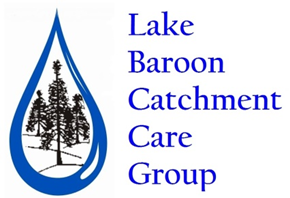 Policy adapted from https://www.communitydirectors.com.au/icda/policybank/IntroductionThe Management Committee of Lake Baroon Catchment Care Group is committed to protecting the privacy of personal information which the organisation collects, holds and administers. Personal information is information which directly or indirectly identifies a person.PurposeThe purpose of this document is to provide a framework for Lake Baroon Catchment Care Group in dealing with privacy considerations.PolicyLake Baroon Catchment Care Group collects and administers a range of personal information for the purposes of project implementation. The organisation is committed to protecting the privacy of personal information it collects, holds and administers. Lake Baroon Catchment Care Group recognises the essential right of individuals to have their information administered in ways which they would reasonably expect – protected on one hand, and made accessible to them on the other.  These privacy values are reflected in and supported by our core values and philosophies. Lake Baroon Catchment Care Group is bound by Privacy Laws, the Information Privacy Act 2000, as well as other laws, which impose specific obligations when it comes to handling information. The organisation has adopted the respective Privacy Principles contained in the Privacy Laws as minimum standards in relation to handling personal information.In broad terms this means that we:Collect only information which the organisation requires for its primary functionEnsure that stakeholders are informed as to why we collect the information and how we administer the information gatheredUse and disclose personal information only for our primary functions or a directly related purpose, or for another purpose with the person’s consentStore personal information securely, protecting it from unauthorised accessProvide stakeholders with access to their own information, and the right to seek its correction. Lake Baroon Catchment Care Group will adhere to the Procedures outlined below.Procedures CollectionLake Baroon Catchment Care Group will:Only collect information that is necessary for the performance and primary function of Lake Baroon Catchment Care Group. Notify stakeholders about why we collect the information and how it is administered. Notify stakeholders that this information is accessible to them.Use and DisclosureLake Baroon Catchment Care Group will:Only use or disclose information for the primary purpose for which it was collected or a directly related secondary purpose.  For other uses we will obtain consent from the affected person.Data QualityLake Baroon Catchment Care Group will:Take reasonable steps to ensure the information we collect is accurate, complete, up-to-date, and relevant to the functions we perform.Data Security and RetentionLake Baroon Catchment Care Group will:Safeguard the information we collect and store against misuse, loss, unauthorised access and modification.  Ensure destroyed records are not recoverable.OpennessLake Baroon Catchment Care Group will:Ensure stakeholders are aware of Lake Baroon Catchment Care Group’s Privacy Policy and its purposes.   Make this information freely available.Access and CorrectionLake Baroon Catchment Care Group will:Ensure individuals have a right to seek access to information held about them and to correct it if it is inaccurate, incomplete, misleading or not up-to-date.AnonymityLake Baroon Catchment Care Group will:Give stakeholders the option of not identifying themselves when completing evaluation forms or opinion surveys.Making information available to other service providersLake Baroon Catchment Care Group:Can only release personal information about a person with that person’s expressed permission.  For personal information to be released, the person concerned must sign a release form.   Can release information to third parties where it is requested by the person concerned.ResponsibilityThe organisation’s Management Committee is responsible for adopting this policy.The organisation’s Management Committee, Manager and all staff members, contractors and volunteers are responsible for the implementation of this policy.The organisation’s Manager is responsible for monitoring changes in Privacy legislation and for reviewing this policy as and when the need arises. Policy Number012Responsible personChairVersion2019Approved by Committee onDrafted byManagerScheduled review dateAs required